   Medication & Medical Treatment Recording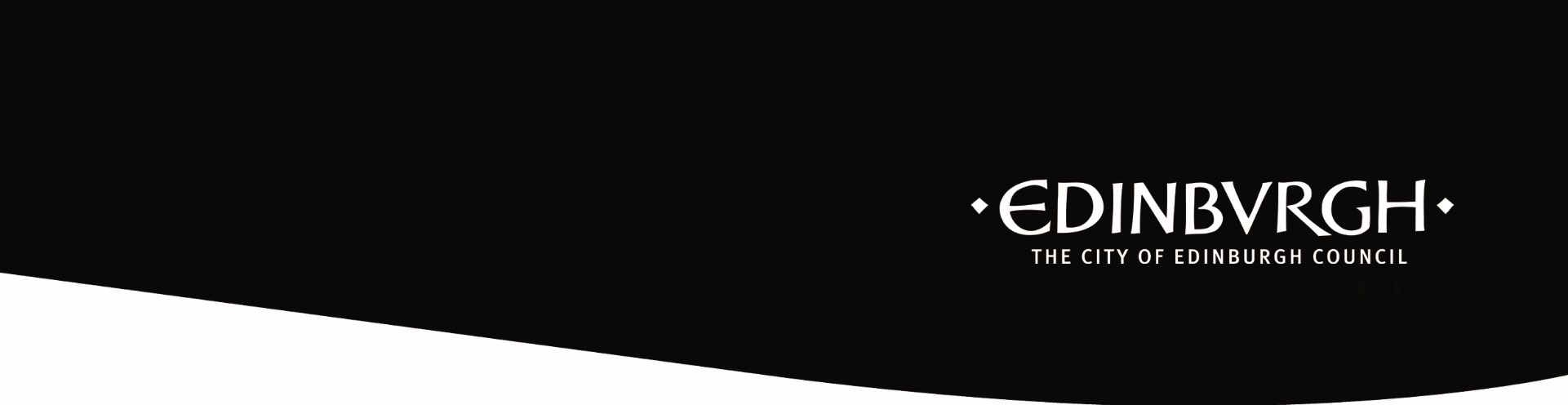 		     for Communities and Families ExcursionsSection 1April 2018 Version 1April 2018 Version 1April 2018 Version 1  You have indicated on the participant’s KIC form that he/she will need to take medication or receive medical treatment while on an excursion/excursion programme.  This form should be used for recording medication and medical treatment.  You have indicated on the participant’s KIC form that he/she will need to take medication or receive medical treatment while on an excursion/excursion programme.  This form should be used for recording medication and medical treatment.  You have indicated on the participant’s KIC form that he/she will need to take medication or receive medical treatment while on an excursion/excursion programme.  This form should be used for recording medication and medical treatment.  You have indicated on the participant’s KIC form that he/she will need to take medication or receive medical treatment while on an excursion/excursion programme.  This form should be used for recording medication and medical treatment.This form is used to collect key personal data about participants attending routine and extended excursions detailed below and organised by a school or other Council establishment throughout the year.   This data will be used in accordance with our public task (arranging safe excursions), and will, if necessary, be shared with other organisations involved in delivering the excursions.    In the unlikely event of an emergency, it will also be used to provide relevant information to emergency services, including the NHS.  This form will be kept securely and only accessed by CEC authorised adults.  It will normally be kept for three years in accordance with the Council’s record retention rules.    The Council has published a privacy notice, which includes information about your rights, at: http://www.edinburgh.gov.uk/privacy. More information about how personal data for excursions is handled can be requested via: excursions@edinburgh.gov.uk.This form is used to collect key personal data about participants attending routine and extended excursions detailed below and organised by a school or other Council establishment throughout the year.   This data will be used in accordance with our public task (arranging safe excursions), and will, if necessary, be shared with other organisations involved in delivering the excursions.    In the unlikely event of an emergency, it will also be used to provide relevant information to emergency services, including the NHS.  This form will be kept securely and only accessed by CEC authorised adults.  It will normally be kept for three years in accordance with the Council’s record retention rules.    The Council has published a privacy notice, which includes information about your rights, at: http://www.edinburgh.gov.uk/privacy. More information about how personal data for excursions is handled can be requested via: excursions@edinburgh.gov.uk.This form is used to collect key personal data about participants attending routine and extended excursions detailed below and organised by a school or other Council establishment throughout the year.   This data will be used in accordance with our public task (arranging safe excursions), and will, if necessary, be shared with other organisations involved in delivering the excursions.    In the unlikely event of an emergency, it will also be used to provide relevant information to emergency services, including the NHS.  This form will be kept securely and only accessed by CEC authorised adults.  It will normally be kept for three years in accordance with the Council’s record retention rules.    The Council has published a privacy notice, which includes information about your rights, at: http://www.edinburgh.gov.uk/privacy. More information about how personal data for excursions is handled can be requested via: excursions@edinburgh.gov.uk.This form is used to collect key personal data about participants attending routine and extended excursions detailed below and organised by a school or other Council establishment throughout the year.   This data will be used in accordance with our public task (arranging safe excursions), and will, if necessary, be shared with other organisations involved in delivering the excursions.    In the unlikely event of an emergency, it will also be used to provide relevant information to emergency services, including the NHS.  This form will be kept securely and only accessed by CEC authorised adults.  It will normally be kept for three years in accordance with the Council’s record retention rules.    The Council has published a privacy notice, which includes information about your rights, at: http://www.edinburgh.gov.uk/privacy. More information about how personal data for excursions is handled can be requested via: excursions@edinburgh.gov.uk.Please complete the medication table below giving the name of each medication as it is written on the pharmacy label. If you want the participant to be responsible for taking and carrying their own medication (secondary school-aged pupils and older only), please sign the box as indicated for each medicine. Please make sure the medicine that is given to your school/ establishment is in the container in which it was dispensed, clearly labelled with the contents, dosage and participant’s name in full. Any liquids should normally be given in an unopened bottle.Please complete the medication table below giving the name of each medication as it is written on the pharmacy label. If you want the participant to be responsible for taking and carrying their own medication (secondary school-aged pupils and older only), please sign the box as indicated for each medicine. Please make sure the medicine that is given to your school/ establishment is in the container in which it was dispensed, clearly labelled with the contents, dosage and participant’s name in full. Any liquids should normally be given in an unopened bottle.Please complete the medication table below giving the name of each medication as it is written on the pharmacy label. If you want the participant to be responsible for taking and carrying their own medication (secondary school-aged pupils and older only), please sign the box as indicated for each medicine. Please make sure the medicine that is given to your school/ establishment is in the container in which it was dispensed, clearly labelled with the contents, dosage and participant’s name in full. Any liquids should normally be given in an unopened bottle.Please complete the medication table below giving the name of each medication as it is written on the pharmacy label. If you want the participant to be responsible for taking and carrying their own medication (secondary school-aged pupils and older only), please sign the box as indicated for each medicine. Please make sure the medicine that is given to your school/ establishment is in the container in which it was dispensed, clearly labelled with the contents, dosage and participant’s name in full. Any liquids should normally be given in an unopened bottle.1.1 Name of Your School/Establishment:1.1 Name of Your School/Establishment:1.1 Name of Your School/Establishment:<pre-insert school/establishment name>1.2 Dates:1.2 Dates:<pre-insert the relevant dates/academic year/year of entry and information><pre-insert the relevant dates/academic year/year of entry and information>1.3 Excursion(s) information: 1.3 Excursion(s) information: <pre-insert with relevant information><pre-insert with relevant information>Important: please ensure you update your school/establishment as soon as possible with any changes to the key information. Important: please ensure you update your school/establishment as soon as possible with any changes to the key information. Important: please ensure you update your school/establishment as soon as possible with any changes to the key information. Important: please ensure you update your school/establishment as soon as possible with any changes to the key information. Section 2 Participant’ Details Section 2 Participant’ Details Section 2 Participant’ Details Section 2 Participant’ Details Section 2 Participant’ Details Section 2 Participant’ Details 2.1 Surname:2.2 Forename(s):2.3 Date of Birth: Section 3 Medical Condition and Medical TreatmentPlease provide details of your child/young person’s medical condition and the treatment they will require:3.1 Details of Medical Condition3.2 Details of Medical TreatmentSection 4 Medication DetailsI accept responsibility for ensuring that the details I have supplied are correct. I accept responsibility for ensuring that the medicine has not expired and that there will be enough medicine supplied to the school/establishment for my child/young person’s needs.Signed by parent / legal carer or participant (when self-consent applies):Print name:Date:Section 5 Recording form for staff onlyDate and TimeSignature/Initials of member of staff  administering medicine/treatment1Signature/Initials of member of staff  administering medicine/treatment2Signature/Initials of member of staff  administering medicine/treatment3Signature/Initials of member of staff  administering medicine/treatment4Signature/Initials of member of staff  administering medicine/treatment5Signature/Initials of member of staff  administering medicine/treatment6Signature/Initials of member of staff  administering medicine/treatment7Signature/Initials of member of staff  administering medicine/treatment8Signature/Initials of member of staff  administering medicine/treatment9Signature/Initials of member of staff  administering medicine/treatment10Date and TimeSignature/Initials of member of staff  administering medicine/treatment1Signature/Initials of member of staff  administering medicine/treatment2Signature/Initials of member of staff  administering medicine/treatment3Signature/Initials of member of staff  administering medicine/treatment4Signature/Initials of member of staff  administering medicine/treatment5Signature/Initials of member of staff  administering medicine/treatment6Signature/Initials of member of staff  administering medicine/treatment7Signature/Initials of member of staff  administering medicine/treatment8Signature/Initials of member of staff  administering medicine/treatment9Signature/Initials of member of staff  administering medicine/treatment10Additional notes by school/establishment: